SAFETY DATA SHEETIssue Date  7-29-15	Revision Date 9-1-2021	Version  11. PRODUCT AND COMPANY IDENTIFICATIONProduct IdentifierProduct Name:  Floor Sealer	Item# 474 09 025 01 – Case of 4 1-Gallon Jugs	Item# 474 09 025 05 – 5-Gallon Pail	Item# 474 09 025 55 – 55-Gallon Drum	Other Means of Identification SDS #                                                    JC-010-003	Recommended Use of the Chemical and Restrictions on Use Recommended Use: Industrial use floor product for the purpose of protection/preservation of floor surface. To be applied before application of floor finish or floor restorer.	 Details of the Supplier of the Safety Data SheetSupplier Address	Illinois Correctional Industries                                   1301 Concordia Court                                           P.O. Box 19277                                           Springfield, IL 62794-9277Emergency Telephone Number Company Phone Number 1-800-634-0213       (Illinois Correctional Industries – Springfield)	Emergency Telephone      1-800-222-1222       (Poison Control Center)	2. HAZARDS IDENTIFICATIONClassification Unapplicable  Signal Word Warning  Hazard Statements May be harmful if swallowed Causes mild skin irritation  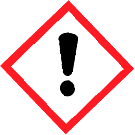   Physical State:  Liquid.Precautionary Statements – PreventionAvoid temperature extremes. Keep from freezing, Keep away from open flames.Precautionary Statements - Response Specific  Treatment (See Section 4 on the SDS)   If Skin Irritation Occurs: Get medical advice/attention call a POISON CENTER or doctor/physician if you feel unwell.Precautionary Statements - Storage  Store in original container, tightly closed in a dry, cool and well ventilated place.Precautionary Statements - Disposal  Dispose of in accordance with local ordinances, state laws or federal regulations.Hazards Not Otherwise Classified (HNOC)  Unknown Acute Toxicity Other Hazards3. COMPOSITION/INFORMATION ON INGREDIENTS* Chemicals in this Section that have an (*) asterisk, the exact percentage ( concentration ) of composition has been withheld as a      trade secret.4. FIRST AID MEASURESFirst Aid MeasuresInhalation	Remove to fresh air. If not breathing, give artificial respiration.Eye Contact	Flush immediately with plenty of water for at least 15 minutes.Ingestion	Clean mouth with water and drink afterward plenty of water.Skin Contact	Wash exposed skin immediately with soap and water.Most Important Symptoms and Effects, both Acute and DelayedSymptoms	Any additional important symptoms and effects are described in Section 11: Toxicology Information.Indication of any Immediate Medical Attention and Special Treatment NeededNote to Physicians	Treat symptomatically.5. FIRE-FIGHTING MEASURESSuitable Extinguishing MediaUse extinguishing measures that are appropriate to local circumstances and the surrounding environment.   Unsuitable Extinguishing Media Caution: Use of water spray when fighting fire may be    inefficient.Specific Hazards Arising from the ChemicalNot determined.Protective Equipment and Precautions for FirefightersAs in any fire, wear self-contained breathing apparatus pressure-demand, MSHA/NIOSH (approved or equivalent) and full protective gear.6. ACCIDENTAL RELEASE MEASURESPersonal Precautions, Protective Equipment and Emergency Procedures 	Personal Precautions	Ensure adequate ventilation, especially in confine areas.Environmental Precautions	See Section 12 for additional ecological information.Methods and Material for Containment and Cleaning Up 	Methods for Containment	Prevent further leakage or spillage if safe to do so. Dike ahead of large spills to prevent                                                       run-off. Do not touch or walk through spilled material. If small spill, mop up, rinse with water.                                                       If large spill, mop up, absorb with inert material, dike or set container as applicable.                                                        Eliminate ignitions sources. Avoid eye/skin contact. Avoid breathing vapors.Methods for Cleaning Up	Mop, pump or take up with sand or other inert absorbent and reclaim into containers for                                                        reuse, recycle, or disposal. 7. HANDLING AND STORAGEPrecautions for Safe HandlingAdvice on Safe Handling	Handle in accordance with good industrial hygiene and safety practice. Use only in well- ventilated areas. Wash face, hands, and any exposed skin thoroughly after handling. Use personal protection recommended in Section 8.Conditions for Safe Storage, Including any IncompatibilitiesStorage Conditions	Keep containers in a dry, cool, and well-ventilated place. Store locked up. Protect from                                                         freezing. Store in original container, tightly closed. Keep out of reach of children.  Incompatible Materials	None based on information supplied.8. EXPOSURE CONTROLS/PERSONAL PROTECTIONExposure Guidelines NIOSH IDLH     Immediately Dangerous to Life or HealthOther Information                                   Vacated limits revoked by the Court of Appeals decision in AFL-CIO v. OSHA, 965 F.2d                                                                     962 (11th Cir. , 1992).Appropriate Engineering ControlsEngineering Controls	Shower, Eyewash station & Ventilation systems.Individual Protection Measures, such as Personal Protective EquipmentEye/Face Protection                     Wear safety glasses with side shields ( or goggles).Skin and Body Protection	Wear impervious protective clothing, including boots, gloves, lab coat, apron or                                          Coveralls, as appropriate, to prevent skin contact.Respiratory Protection	IF exposed limits are exceeded or irritation is experienced, NIOSH/MSHA approved                                                                                                                                                                                respiratory  protection  should be worn. Positive-pressure supplied air respirators may                                                         be required for high airborne concentration. Respiratory protection must be provide                                                        in accordance with current local regulations.General Hygiene Considerations Handle in accordance with good industrial hygiene and safety practice.9. PHYSICAL AND CHEMICAL PROPERTIESInformation on Basic Physical and Chemical Properties10. STABILITY AND REACTIVITYReactivity 	Not reactive under normal conditions.Chemical StabilityStable under recommended storage conditions.Possibility of Hazardous ReactionsNone under normal processing.Conditions to AvoidExtremes of temperatures and direct daylight.Incompatible MaterialsNone known based on information supplied.Hazardous Decomposition ProductsNone known based on information supplied.11. TOXICOLOGICAL INFORMATIONInformation on Likely Routes of Exposure 	Product InformationInhalation	Avoid breathing vapors or mist.Eye Contact	Avoid contact with eyes.Skin Contact	Causes mild skin Irritation. Avoid contact with skin.Ingestion	May be harmful if swallowed. Do Not taste or swallow.Component Information Information on Physical, Chemical and Toxicological Effects 	Symptoms	No information available.Delayed and Immediate Effects as well as Chronic Effects from Short and Long-term Exposure 	Carcinogenicity	The table below indicates whether each agency has listed any ingredient as a carcinogen                                                         Ethanol has been shown to be carcinogenic in long-term studies only when consumed as                                                         Alcoholic beverage.ACGIH (American Conference of Governmental Industrial Hygienists)A3 – Animal CarcinogenIARC (International Agency for Research on Cancer)Group 1 – Carcinogenic to HumansNTP (National Toxicology Program)Known – Known CarcinogenOSHA (Occupational Safety and Administration of the US Department of Labor)X - Present Numerical Measures of Toxicity – Product InformationUnknown Acute Toxicity                           0.64479652% of the mixture consists of ingredient(s) of unknown toxicity12. ECOLOGICAL INFORMATIONEcotoxicity36.6311% of the mixture consists of component(s) of unknown hazards to the aquatic environment.Persistence and DegradabilityNot determinedBioaccumulationNot determinedMobilityOther Adverse EffectsNot determined13. DISPOSAL CONSIDERATIONSWaste Treatment MethodsDisposal of Wastes	Disposal should be in accordance with applicable regional, national and local laws and regulations.Contaminated Packaging	Do not reuse container.    This product contains one or more substances that are listed with the State of California as a hazardous waste.14. TRANSPORT INFORMATIONNote  	Please see current shipping paper for most up to date shipping information, including exemptions and special circumstances.DOT UN/ID No	Proper Shipping Name	Hazard Class	Packing Group	IATA UN/ID No	Proper Shipping Name	Hazard Class	Packing Group	IMDG UN/ID No	Proper Shipping Name	Hazard Class	Packing Group	International Inventories TSCA               Complies                    DSL/NDSL      Complies15. REGULATORY INFORMATIONLegend:TSCA - United States Toxic Substances Control Act Section 8(b) InventoryDSL/NDSL - Canadian Domestic Substances List/Non-Domestic Substances ListEINECS/ELINCS - European Inventory of Existing Chemical Substances/European List of Notified Chemical SubstancesENCS - Japan Existing and New Chemical Substances IECSC - China Inventory of Existing Chemical Substances KECL - Korean Existing and Evaluated Chemical SubstancesPICCS - Philippines Inventory of Chemicals and Chemical SubstancesUS Federal Regulations 	SARA 313Section 313 of Title lll of the Superfund Amendments and Reauthorization Act of 1986 (SARA). This product contains a chemical or chemicals which are subject to the reporting requirements of the Act and Title 40 of the Code of Federal Regulations, Part 372 US State RegulationsU.S. State Right-to-Know Regulations16. OTHER INFORMATIONNFPA 	Health Hazards        1HMIS 	Health Hazards       1Flammability                                               0Flammability       0Instability       0 Physical Hazards         0Special Hazards Not determinedPersonal Protection        Issue Date	Revision Date	1-Sept-2021Revision Note	New formatDisclaimerThe information provided in this Safety Data Sheet is correct to the best of our knowledge, information and belief at the date of its publication.The information given is designed only as a guidance for safe handling, use, processing, storage, transportation, disposal and release and is not to be considered a warranty or quality specification.The information relates only to the specific material designated and may not be valid for such material used in combination with any other materials or in any process, unless specified in the text.End of Safety Data SheetChemical NameCAS NoWeight-% * Styrene Acrylic CopolymerProprietary10-30*2-(2-ethoxyethoxy)ethanol111-90-03-7*Tributoxyethyl Phosphate78-51-31-5*Zinc Ammonium Chloride38714-47-51-5Chemical NameACGIH TLVOSHA PELNIOSH IDLHAmmonia7664-41-7         STEL:35 ppm         TWA: 25 ppm           TWA: 50 ppm         TWA: 35 mg/m3 (vacated) STEL: 35 ppm (vacated) STEL: 27 mg/m3             IDLH: 300 ppm              TWA: 25 ppm            TWA: 18 mg/m3             STEL: 35 ppm           STEL: 27 mg/m3 Appearance ColorLiquidOpaqueWhiteOdorOdor ThresholdAmmoniaNot determinedPropertyValues 	Remarks  • Method 	pHMelting Point/Freezing PointBoiling Point/Boiling RangeFlash PointEvaporation Rate Flammability (Solid, Gas)Upper Flammability Limits8.5 - -9.5Not determined>= 212°F>200 °F < 1 n/a-liquidNot determined(butyl acetate = 1)Lower Flammability LimitNot determinedVapor Pressure Vapor Density Specific Gravity Water SolubilitySolubility in Other SolventsPartition CoefficientAutoignition Temperature Decomposition Temperature Kinematic ViscosityDynamic ViscosityExplosive PropertiesOxidizing PropertiesNot determined less than air 1.05CompleteNot determined Not determined Not determined Not determined Not determined Not determined Not determined Not determined(air = 1)(H2O = 1)Chemical NameOral LD50Dermal LD50Inhalation LC502-(2-ethoxyethoxy)ethanol          111-90-0= 1920 mg/kg  ( RAT )=4200 l/kg (Rabbit)=6 ml/kg                         ( RAT )>5240 mg/m3  ( RAT ) 4 hChemical NameAlgae/aquatic plantsFishCrustacea2-(2-ethoxyethoxy)ethanol          111-90-0__             - 1000: 96 h Lepomis macrochirusmg/L LC50 static 19100 – 23900: 96 h Lepomis macrochirus mg/LLC50 flow – through 11400 – 1570096 h Oncorohynchus mykiss mg/LLC50 flow through 11600 – 16700:96 h Pimephales promelas mg/L LC50 flow through 13400: 96 h Salmo gairdneri mg/L LC50 flow thruogh3940 -4670: 48 h Daphnia magna            mg/L EC50Tributoxyethyl Phosphate             78-51-3                           -             _ 10.4 – 12.0: 96 h PimephalesPromelas mg/L LC50 flow -throuhg__                     -Nonylphenol Ethoxylate            9016-45-9             _-   5: 96 h Fish mg/L LC50                         -Methyl Chloro Isothiazolinone           26172-55-4          0.11 – 0.16: 72 hPseudokirchneriella subcapitatamg/L EC50 static 0.03 – 0.13: 96 hPseudokirchneriella subcapitatamg/L EC50 static 0.31: 120 hAnabaena flos-aquae mg/L EC501.6: 96 h Oncorhynchus mykiss      mg/L LC50 semi-static4.71: 48 h Daphnia magna mg/LEC50 0.12 – 0.3: 48 h DaphniaMagna mg/L EC50 Flow through0.71 – 0.99: 48 h Daphnia magna mg/L EC50 static   Magnesium Chloride           7786-30-3    2200: 72 h Desmodesmus    subspicatus  mg/L EC501970 – 3880: 96 h Pimephalespromelas mg/L LC50 static 4210: 96h Gambusia affinis mg/L LC50 static140: 48 h Daphnia magna mg/LEC50 Static 1400: 24 h Daphnia  magna mg/L EC50            Ammonia          7664-41-7                          -           0.44: 96 hCyprinus carpio mg/L LC50 0.26 -4.6: 96 h Lepomis macrochirus mg.L LC50 1.17: 96 hLepomis macrochirus mg/L LC50flow-through 0.73 – 2.35: 96 hPimphales promelas mg/L LC505.9:  96 h Pimephales promelasmg/L LC50 static 1.5: 96 h Poeciliareticulate mg/L  LC50 1.19: 96 h Poecilia retculata mg/L LC50 static 25.4: 48 h Daphnia magna mg/L                        LC50 Chemical NamePartition Coefficient      2-(2-ethoxyethoxy)ethanol                        111-90-0-0.8         Tributoxyethyl Phosphate                      78-51-3                                       4.78Chemical NamePartition CoefficientZinc Ammonium Chloride        38714-47-5                                      ToxicChemical Name                            SARA 313 – Threshold Values %      2-(2-ethoxyethoxy)ethanol                        111-90-01.0         Zinc Ammonium Chloride        38714-47-5                                               1.0Chemical NameNew JerseyMassachusettsPennsylvania2-(2-ethoxyethooxy)ethanol    111-90-0                 X                  -                    XZinc Ammonium Chloride  38714-47-5                 X                  -                    XAmmonia7664-41-7                 X                   X                    X